ПРОЕКТО-ДОГОВОРПроектиране, доставка, монтаж и въвеждане в експлоатация на комбинирана, автоматична анализаторна станция за анализ на отпадъчни води на вход биобасейни по показателите Общ азот, Общ фосфор и Общ органичен въглерод, с включена система за подготовка на пробата и с възможност за интегриране на измерваните показатели в съществуващата СКАДА система на „Софийска вода“ АДНастоящият договор се сключи на .................... год. на основание чл.194 от ЗОП между:“СОФИЙСКА ВОДА” АД, регистрирано в Търговския регистър към Агенция по вписванията с ЕИК 130175000, ДДС № BG130175000, представлявано от Арно Валто де Мулиак, в качеството му на Изпълнителен директор, наричано за краткост в този договор Възложител;и............................................ , регистрирано в Търговския регистър към Агенция по вписванията с ЕИК:........................., ДДС № ........................................., седалище и адрес на управление: .........................................................................................................., представлявано от ......................................, в качеството му на ..................., наричана за краткост в този договор Изпълнител.Възложителят възлага, а Изпълнителят приема и се задължава да извършва работите, предмет на обществената поръчка за: Проектиране, доставка, монтаж и въвеждане в експлоатация на комбинирана, автоматична анализаторна станция за анализ на отпадъчни води на вход биобасейни по показателите Общ азот, Общ фосфор и Общ органичен въглерод, с включена система за подготовка на пробата и с възможност за интегриране на измерваните показатели в съществуващата СКАДА система на „Софийска вода“ АД, съгласно одобрено от Възложителя техническо и финансово предложение на Изпълнителя, което е неразделна част от настоящия Договор.Възложителят и Изпълнителят се договориха за следното:Изпълнителят приема и се задължава да извършва дейностите, предмет на настоящия договор, в съответствие с изискванията на договора.В съответствие с качеството на изпълнението на задълженията по договора Възложителят се задължава да заплаща на Изпълнителя цените по договора по времето и начина, посочени в Раздел Б: „Цени и данни” и Раздел Г: „Общи условия на договора ”.Договорът влиза в сила, считано от дата на подписването му и се сключва за срок от една година, като срокът може да бъде продължен с още една година съгласно условията на договора.Максималната стойност на договора е.…….….лева без ДДС, (попълва се при подписване на договора), която не може да бъде надвишавана. Стойността на договора ще бъде съобразно предложеното ценово предложение в клетка „Общо (I+II+III)“ от ценовата таблица. Изпълнителят е внесъл гаранция за изпълнение на настоящия Договор съгласно чл. 111 от ЗОП в размер на 5% (пет процента) от максималната стойността на договора, с валидност срока на договора. РАЗДЕЛ А: ТЕХНИЧЕСКО ЗАДАНИЕ – ПРЕДМЕТ НА ДОГОВОРА 1. Предмет на договора е: Проектиране, доставка, монтаж и въвеждане в експлоатация на комбинирана, автоматична анализаторна станция за анализ на отпадъчни води на вход биобасейни по показателите Общ азот, Общ фосфор и Общ органичен въглерод, с включена система за подготовка на пробата и с възможност за интегриране на измерваните показатели в съществуващата СКАДА система на „Софийска вода“ АД.Място за изпълнение на дейностите, предмет на Договора: гр. София, кв. Бенковски, СПСОВ КубратовоУчастниците трябва да направят задължителен оглед на обекта, предмет на поръчката. След приключване на огледа Участникът и представител на Възложителя подписват протокол за извършения оглед. Лице за контакт: инж. Борис Преславски, тел.0889 209 710. Дейностите, предмет на Договора включват: Проектиране - срокът за проектиране не може да надвишава 30 (тридесет) календарни дни, считано от датата на сключване на договора;Доставка на комбинирана автоматична анализаторна станция, с включени резервни части и консумативи за 12 месеца;За реагентите – Изпълнителят предоставя информационен лист за безопасност и сертификат от анализ. Изпълнителят осигурява минимум 1 година остатъчен срок на годност, считано от подписания без възражения от страна на Възложителя приемо – предавателен протокол при доставката.СМР и настройка;Въвеждане в експлоатация;Обучение на персонала на Възложителя - Изпълнителят трябва да обучи персонала на възложителя, който ще експлоатира и извършва основните дейности по поддръжка на инсталацията и да предостави ръководство за експлоатация и поддръжка на български език.На Изпълнителя не са гарантирани количества и продължителност на дейностите.Изпълнителят извършва работите, предмет на Договора, на мястото, посочено в т.5 от договора. Преди извършване на работи, предмет на Договора, Изпълнителят или негов представител трябва да се свърже и уточни с Контролиращия служител или негов представител изпълнението им.ТЕХНИЧЕСКИ ИЗИСКВАНИЯ Приложение – за монтаж на открито, с температурен диапазон на околната среда от -20 до +40оС. При необходимост да се предвиди допълнителна защита от външни влияния.Да се предвиди система за предпазване от запушване и замръзване на пробовземния механизъм.Да се предвиди отопление и климатизация на анализаторната станция (или контейнер).При проектирането да се имат предвид ежедневните колебания на нивото на водата в канала, включително и при дъжд.При избор на пробвземна точка, да бъде подбрана така, че да осигурява максимално представителна проба за анализ.Монтажът на анализаторната станция да бъде над входящия канал на биобасейните, до съществуващата пробовземна станция.Честота на извършване, докладване и визуализиране на анализите – трябва да бъде максимум на 20 минути.Обхват на измерване за съответните показатели:Общ азот – от 0 до 60 мг/л. Общ фосфор – от 0 до 10 мг/л. Общ органичен въглерод – от 0 до 250 мг/л с опция за преизчисляване и визуализиране в СКАДА и като ХПК и БПК5.Точност на измерванията за всички показатели – не повече от 3% отклонение, в обхвата от 0 до 10 мг/л, не повече от 5% в диапазона от 10 до 100 мг/л и не повече от 6% в диапазона от 100 до 250 мг/л.Всички измервани показатели трябва да могат да се визуализират в съществуващата СКАДА система.Характеристики на анализираната водна проба:Място на пробовземане – открит разпределителен канал на вход биобасейни.Възложителят ще осигури необходимото захранване с мощност до 10 kW.Възложителят ще осигури комуникация чрез оптична мрежа.Температура на пробата от 8,5 до 20оС.Съдържание на суспендирани вещества от 50 до 450 мг/л.рН от 6 до 8.дебит на водния поток – от 1,5 до 11м3/с.наличие на влакнести материали.Цялостното оборудване трябва да отговаря на всички европейски и български стандарти за съвместимост и безопасност, да бъде придружено от необходимите сертификати и декларации за съответствие и да бъде ново и неупотребявано.ИЗИСКВАНИЯ КЪМ ИЗПЪЛНЕНИЕТО НА ДОГОВОРАСрокът за изпълнение на проектирането, доставката, монтажа, настройката и въвеждането в експлоатация на анализаторната станция, предмет на договора e 90 календарни дни, който срок започва да тече от датата на писмено възлагане от страна на Възложителя. В посочения срок не влиза времето, нужно за издаване на необходимите документи за извършване на строително-монтажните работи, както и времето необходимо за съгласуване на проекта.Изпълнителят трябва да предостави сертификати за качество и декларации за съответствие и всички изискуеми документи според българското законодателство за предложените стоки и оборудване, както и инструкции за поддръжка на монтираното оборудване на български език.За изпълнение на дейностите, предмет на договора, изпълнителят трябва да разполага с необходимия ръководен и редови персонал, който да притежава трета квалификационна група по електро безопасност. Изпълнителят извършва работите, предмет на Договора, като се задължава да осигури и поддържа в изправност личните предпазни средства на своите служители, ангажирани с изпълнение на Договора, както и да проведе необходимите инструктажи преди и/или по време на изпълнение на строително-монтажните работи.Изпълнителят извършва работите, предмет на договора, при стриктно спазване на изискванията на българското законодателство за опазване здравето и безопасността при изпълнение на работите.В срок 1 (една) седмица от предоставяне на изготвения проект, представител на Възложителя одобрява проекта, за което се съставя приемо-предавателен протокол. В случай че проектът не бъде одобрен, същият се връща на Изпълнителя за корекции в до 5 (пет) работни дни. В срок до 5 (пет) дни след завършване на СМР, предмет на Договора, Изпълнителят се задължава да извърши изпитания на оборудването и 72 часова проба с цел въвеждане в експлоатация. При успешно проведена 72 часова работна проба на цялото оборудване, Възложителя приема обекта.В случай на отрицателен резултат от изпитанията по предходната точка, всички разходи по отстраняване на забележките за привеждане в изправност, са за сметка на Изпълнителя.Изпълнителят се задължава при и във връзка с изпълнението на работите по настоящия договор да събира, а при указания на Възложителя да извозва и депонира получените отпадъци при стриктно спазване на действащото законодателство.ГАРАНЦИОННИ СРОКОВЕГаранционният срок на монтираното оборудване, предмет на Договора, е 24 (двадесет и четири) месеца, считано от датата на въвеждане в експлоатация.За реагенти – Изпълнителят предоставя информационен лист за безопасност и сертификат от анализ. Изпълнителят осигурява минимум 1 година остатъчен срок на годност, считано от подписания без възражения от страна на Възложителя приемо – предавателен протокол при доставката.След приемане на обекта за експлоатация в рамките на гаранционния срок Изпълнителят се задължава да осъществява пълна сервизна поддръжка на доставеното оборудване. По време на гаранционното обслужване Изпълнителят използва само оригинални резервни части на производителя на съответното оборудване както и консумативи, произведени или препоръчани от производителя.По време на гаранционния срок на оборудването, предмет на договора, Изпълнителят се задължава да подменя за своя сметка всички дефектирали части от оборудването в предварително определен от Контролиращия служител или негов представител срок, съобразен със спецификата на конкретния случай. Времето за реагиране при аварийни ситуации не може да превишава 24 (двадесет и четири) часа след писмено уведомяване от страна на Възложителя, с описание на повредата. В случай на повреда, възникнала в резултат на лошо качество на извършен ремонт или на вложените части, разходите за ремонта са за сметка на Изпълнителя.Всички извършени дейности се приемат чрез двустранен подписан без възражения приемо–предавателен протокол.В случай че се касае за недостатъци, които не могат да се установят при приемането или се появят по-късно в гаранционния срок, Възложителят уведомява за това Изпълнителя в 7-дневен срок от констатирането им, като в същото уведомление посочва и срока, в който Изпълнителят трябва да ги отстрани за своя сметка.РАЗДЕЛ Б: ЦЕНИ И ДАННИОБЩИ ПОЛОЖЕНИЯПосочените цени в ценовата таблица от офертата на участника, оферирани от Изпълнителя за изпълнение и приети от Възложителя с подписването на договора, включват всички договорни задължения на Изпълнителя по договора.Цените включват транспортните разходи до съответното място на изпълнение (DDP място за доставка/изпълнение съгласно Incoterms 2015), както и всички разходи и такси, платими от Възложителя.Цените са без ДДС, закръглени с точност до втория знак след десетичната запетая и изразени само в български лева.Цените са постоянни за срока на Договора.Изпълнителят извършва работите, предмет на договора, съобразно посочените в приложената оферта, неразделна част от настоящия договор, цени, и технически спецификации.Възложителят заплаща на Изпълнителя за изпълнението на предмета на договора съответното възнаграждение за изпълнените дейности. Плащането ще се извърши след завършване на всички работи по обекта и успешно проведени от Изпълнителя 72 часови проби за въвеждане в експлоатация. От окончателното плащане се удържат всякакви дължими неустойки по реда на договора, ако има такива.На заплащане подлежат само действително изпълнените работи и вложени в обекта материали, измерени и доказани с Протокол за изпълнени и подлежащи на изплащане видове СМР.Срокът за представяне на финалния Констативен протокол за установяване годността за приемане на строежа е до 10 дни след цялостно приключване на строително-монтажните работи.След като Протоколът по горната точка се подпише от двете страни без възражения, Изпълнителят издава коректно съставена фактура в 5 (пет) дневен срок от възникване на основанието за плащане съгласно документите, потвърждаващи изпълнението на работите.Плащането ще се извършват съгласно раздел чл.6 „Плащане, ДДС и гаранция за изпълнение” от раздел Г: „Общи условия на договора за строителство”.Банковите реквизити на изпълнителя са следните:Банка: ………………             BIC: ………………             IBAN: …………….Ценова таблица:РАЗДЕЛ В: СПЕЦИФИЧНИ УСЛОВИЯ НА ДОГОВОРАНеустойкиВ случай, че Изпълнителят не спази сроковете за изпълнение заложени по договора, както и ако не отстрани констатирани недостатъци по време на гаранционния срок, той дължи неустойка, както следва:В случай че Изпълнителят не спази срока за проектиране, съгласно т.1.2.1. от Раздел А: Техническо задание – предмет на договора или не спази срока за отстраняване на корекции, съгласно т.1.22 от Раздел А: Техническо задание – предмет на договора, за всеки календарен ден забава Изпълнителят дължи неустойка в размер на 3% (три процента) от стойността на етап I „Проектиране“, посочена в Ценова таблица, Раздел Б: Цени и данни. Максималният размер на неустойката за неспазване на срока за проектиране или неспазване срока за отстраняване на корекции сумарно не може да надвишава  15% (петнадесет процента) от стойността на етап I „Проектиране“. При неспазване на срока за проектиране, доставка, монтаж, настройка и въвеждане в експлоатация на анализаторната станция, съгласно т.1.17 от Раздел А: Техническо задание – предмет на договора, за всеки ден забава Изпълнителят дължи неустойка в размер на 1% (един процент) от стойността на “Доставка, СМР, настройка, въвеждане в експлоатация и обучение на персонала (II+III)”, посочена в Ценова таблица, Раздел Б: Цени и данни. Максималният размер на неустойката за неспазване на срока по тази точка е 15% (петнадесет процента) от стойността на “Доставка, СМР, настройка, въвеждане в експлоатация и обучение на персонала (II+III)”.В случай че изпълнителят се забави с толкова дни, че Възложителят има право да получи максималния размер на неустойката по т.1.2, т.1.3 или 1.8 от настоящия раздел, ще се счита, че Изпълнителят е в съществено неизпълнение на договора. В такъв случай, Възложителят има право:да прекрати едностранно Договора, поради неизпълнение от страна на Изпълнителя, и да задържи представената от Изпълнителя гаранция за изпълнение.да възложи неизвършените работи и/или да поръча недоставеното оборудване на трета страна, като Изпълнителят не получава заплащане за тази част от договора, а допълнителните разходи и/или щети, претърпени от Възложителя в следствие на неизпълнението на Изпълнителя са за сметка на последния.В случай, че Изпълнителят се е отклонил от възложеното или работата му е с недостатъци, Възложителят има право да откаже нейното приемане и заплащане на част или на цялото възнаграждение, докато Изпълнителят не изпълни своите задължения по договора и не отстрани допуснатите недостатъци. Задължението на Изпълнителя за отстраняване на недостатъците не отменя сроковете за изпълнение, съгласно т.1.17 от раздел А: Техническо задание – предмет на договора.Когато отклоненията от възложената работа или недостатъците на работата са съществени и не могат да бъдат отстранени от Изпълнителя в уговорения от Възложителя срок, Възложителят може да извърши намаление на възнаграждението, съразмерно с намалената цена или годност на изработеното, да възложи работите на друга фирма, като всички допълнителни разходи, произтичащи от това, ще бъдат приспаднати от фактурите за изпълнение на Изпълнителя.При пълно неизпълнение, частично и/или лошо изпълнение на възложената от Възложителя работа, освен цитираните по-горе санкции, Изпълнителят дължи и неустойка в размер на 10% (десет процента) от стойността на въпросните частично или лошо изпълнени работи, но не по-малко от 500 лева.В случай че Изпълнителят не спази сроковете за отстраняване на констатирани недостатъци по време на гаранционния срок, съгласно условията на Договора, Изпълнителят дължи неустойка в размер на 0,5% (нула цяло и пет процента) от максималната стойност на договора без ДДС за всеки ден забава, но не повече от 10% (десет процента) от максималната стойност на договора. При неспазване на предвидените в действащото българско законодателство изисквания за безопасност и здраве при работа, както и на предвидените такива в настоящия договор и Споразумението по БЗР, подписано между Възложителя и Изпълнителя, на Изпълнителя ще бъде налагана санкция в размер на 500 лв. за първо констатирано нарушение, при второ нарушение - 1 500 лв., а при трето и всяко следващо нарушение - 3 000 лв. При повече от три нарушения Възложителят може едностранно незабавно да прекрати договора без предизвестие и да задържи предоставената от Изпълнителя гаранция за изпълнение.В случай че Изпълнителят едностранно прекрати настоящия договор, без да има правно основание за това, дължи на Възложителя неустойка в размер на 20% (двадесет процента) от стойността на договора без ДДС.Неустойките съгласно този раздел се приспадат от дължимите на Изпълнителя суми или се заплащат от Изпълнителя в срок от 5 работни дни от уведомяването му за тяхното налагане.Санкции, налагани на “Софийска вода” АДВ случай, че в който и да е момент, във връзка с изпълнение на услугите и доставките в договора, поради действие или бездействие от страна на Изпълнителя и/или негови служители, на “Софийска вода” АД бъдат наложени санкции по силата на действащото законодателство, Изпълнителят се задължава да обезщети Възложителя по всички санкции в пълния им размер.Гаранция за изпълнение на договораИзпълнителят е внесъл/представил гаранция за изпълнение на настоящия Договор в размер на 5 %  (пет процента) от стойността на договора.Гаранцията е с валидност считано от датата на подписването му до датата на изтичане на срока му, като Възложителят не дължи лихви на Изпълнителя за периода, през който гаранцията е престояла при него.Изпълнителят отправя исканията за освобождаване на гаранцията за изпълнение към контролиращия служител по договора.Ангажиментът на възложителя по освобождаването на предоставена банкова гаранция се изчерпва с връщането на нейния оригинал на Изпълнителя, като възложителят не се ангажира и не дължи разходите за изготвяне на допълнителни потвърждения, изпращане на междубанкови SWIFT съобщения и заплащане на свързаните с това такси, в случай че обслужващата банка на Изпълнителя има някакви допълнителни специфични изисквания.Банковите разходи по откриването и поддържането на Гаранцията за изпълнение във формата на банкова гаранция, както и по усвояването на средства от страна на Възложителя, при наличието на основание за това, са за сметка на Изпълнителя.Когато като Гаранция за изпълнение се представя застраховка, Изпълнителят предава на Възложителя оригинален екземпляр на застрахователна полица, издадена в полза на Възложителя /в която Възложителят е посочен като трето ползващо се лице (бенефициер)/, която трябва да отговаря на следните изисквания:да обезпечава изпълнението на този Договор чрез покритие на отговорността на Изпълнителя;да бъде за изискания в договора срок.В случай че гаранцията е под формата на застраховка, застрахователната премия по същата следва да е платена изцяло при представянето й на възложителя преди сключване на договора за обществената поръчка.Разходите по сключването на застрахователния договор и поддържането на валидността на застраховката за изисквания срок, както и по всяко изплащане на застрахователно обезщетение в полза на Възложителя, при наличието на основание за това, са за сметка на Изпълнителя. Гаранцията или съответната част от нея не се освобождава от Възложителя, ако в процеса на изпълнение на Договора е възникнал спор между Страните относно неизпълнение на задълженията на Изпълнителя и въпросът е отнесен за решаване пред съд. При решаване на спора в полза на Възложителя той може да пристъпи към усвояване на гаранциите.В случай че Изпълнителят откаже да изплати неустойка, глоба или санкция, наложена съгласно изискванията на настоящия Договор, Възложителят има право да  задържи плащане, да прихване сумите срещу насрещни дължими суми или да приспадне дължимата му сума от гаранцията за изпълнение на договора, внесена от Изпълнителя, за да гарантира изпълнението на настоящия Договор.В случай че стойността на гаранцията за изпълнение се окаже недостатъчна, Изпълнителят се задължава в срок от 5 (пет) работни дни да заплати стойността на дължимата неустойка и да допълни своята гаранция за изпълнение до нейния пълен размер.В случай, че Възложителят прекрати Договора поради неизпълнение от страна на Изпълнителя, то Възложителят има право да задържи изцяло гаранцията за изпълнение, представена от Изпълнителя.IV. РАЗДЕЛ Г: ОБЩИ УСЛОВИЯ НА ДОГОВОРА ЗА СТРОИТЕЛСТВОСъдържание:Член 	НаименованиеДЕФИНИЦИИОБЩИ ПОЛОЖЕНИЯПРАВА И ЗАДЪЛЖЕНИЯ НА ИЗПЪЛНИТЕЛЯПРАВА И ЗАДЪЛЖЕНИЯ НА ВЪЗЛОЖИТЕЛЯ НЕУСТОЙКИПЛАЩАНЕ, ДДС И ГАРАНЦИЯ ЗА ИЗПЪЛНЕНИЕИНТЕЛЕКТУАЛНА СОБСТВЕНОСТКОНФИДЕНЦИАЛНОСТПУБЛИЧНОСТНОРМАТИВНИ И ВЪТРЕШНИ ПРАВИЛАЗАПОЗНАВАНЕ С УСЛОВИЯТА НА ОБЕКТИТЕИНСПЕКТИРАНЕ И ДОСТЪП ДО ОБЕКТИ И СЪОРЪЖЕНИЯ – ПЛАН ЗА ВРЕМЕННА ОРГАНИЗАЦИЯ НА ДВИЖЕНИЕТОПРЕДОСТАВЕНИ АКТИВИСЛУЖИТЕЛИ НА ИЗПЪЛНИТЕЛЯУВЕДОМЯВАНЕ ЗА ИНЦИДЕНТИОПАСНИ МАТЕРИАЛИ ТЕСТВАНЕ ГАРАНЦИИ ФОРС МАЖОР ОТГОВОРНОСТ И ЗАСТРАХОВАНЕПРЕОТСТЪПВАНЕ И ПРЕХВЪРЛЯНЕ НА ЗАДЪЛЖЕНИЯПРЕКРАТЯВАНЕРАЗДЕЛНОСТПРИЛОЖИМО ПРАВООбщи условия на договора за строителствоОбщите условия на договора за строителство, са както следва:ДЕФИНИЦИИ Следните понятия следва да имат определеното им по-долу значение. Думи в единствено число следва да се приемат и в множествено и обратно, думи в даден род следва да се възприемат, в който и да е род, ако е необходимо при тълкуването на волята на страните по настоящия договор. Думите, които описват дадено лице, включват всички представлявани от това лице страни по договора, независимо дали са свързани лица по смисъла на Търговския закон или не, освен ако от контекста не е ясно, че са изключени. Препращането към даден документ следва да се разбира като препращане към посочения документ, както и всички други документи, които го изменят и/ или допълват.“Възложител” означава “Софийска вода” АД, което възлага изпълнението на Работите, предмет на този договор.“Контролиращслужител” означава лицето, определено от Възложителя, за което Изпълнителят е уведомен и което действа от името на Възложителя и като представител на Възложителя за целите на този договор.“Инвеститорски контрол” означава представител на Контролиращия служител, който ще извършва инвеститорски контрол върху изпълнението на договора от името на Контролиращия служител. “Изпълнител” означава физическото или юридическо лице, както и техни обединения, определено в договора и неговите представители и правоприемници.“Отговорно лице” означава лицето, определено от Изпълнителя, за което Възложителят е уведомен и което действа от името на Изпълнителя, и като представител на Изпълнителя за целите на този договор.“Договор” означава цялостното съглашение между Възложителя и Изпълнителя, състоящо се от посочените по – долу части, като в случай на несъответствие при тълкуване имат предимство в следния ред:Договор;Раздел А: Техническо задание – предмет на договора (вкл. Работен проект и График за изпълнение на работите) Раздел Б: Цени и данни;Раздел В: Специфични условия;Раздел Г: Общи условия;“Дата на влизане в сила на договора” означава датата на подписване на договора, освен ако не е уговорено друго.“Ценаподоговора” означава цената, изчислена съгласно Раздел Б: Цени и данни. “Максимална стойност на договора” -означава пределната сума, която не може да бъде надвишавана при възлагане и изпълнение на договора.“Срок на договора” означава предвидената продължителност на договора.“Официална инструкция” означава възлагане, чрез което Възложителят определя началната дата на изпълнението на конкретни работи, съобразно Раздел А:  Техническо задание.“Работи” означава строителни и монтажни работи (СМР), описани в Раздел А: Техническо задание.“Обект” означава всяко местоположение (земя, улица, сграда или съоръжение), на който се осъществяват Работите, както и всяко друго място, предоставено от Възложителя за целите на договора.“Машини и съоръжения” означава всички активи, материали, машини, съоръженията, инструменти и други подобни, предоставени от Възложителя на Изпълнителя за изпълнението на Работите.“Работен проект” означава комплект чертежи, записки и т.н., който се дава на Изпълнителя от Възложителя за изпълнението на работите, предмет на настоящия договор. Работният проект е неразделна част от Раздел А: Техническо задание.“Графикзаизпълнениенаработите” е планът за изпълнение на работите, предмет на настоящия договор, съгласно Работния проект. Графикът за изпълнение на работите се представя в предложението на Изпълнителя или съобразно уговореното в Раздел А: Техническо задание.“Системизабезопасностприработа” означава комплект от документи на Възложителя или нормативни актове съгласно българското законодателство, които определят начините и методите за опазване здравето и безопасността при изпълнение на работите, предмет на договора.“Начална дата на изпълнение на работите” означава денят на подписване на Образец №2 съгласно чл.157 (1) от ЗУТ: протокол за откриване на строителна площадка и определяне на строителна линия и ниво, а когато такъв не се изисква, датата на заверка на заповедната книга.“Срок за изпълнение на Работите” означава периодът от Началната дата на изпълнение на Работите до Цялостно приключване на Работите. Срокът на изпълнение на работите се измерва в работни дни, освен ако не е уговорено друго.“Цялостно приключване на Работите” означава, подписването на Акт 16, когато законът предвижда съставянето на такъв акт  или с приемо-предавателен протокол, подписан без възражения от Възложителя. “Неустойки” означава санкции или обезщетения, които ще бъдат налагани на Изпълнителя в случай, че работите не са изпълнени в съответствие с изискванията, установени в договора и действащата нормативна уредба.“Строителен надзор” означава лице или фирма за строителен надзор, на които “Софийска вода” АД е възложило да контролира изпълнението на обекта съгласно чл.166 от Закона за устройство на територията (ЗУТ). “Заповедна книга на строежа” съгласноПриложение №4 на Наредба №3 от 31.07.03г. за съставяне на актове и протоколи по време на строителството. Заповедната книга на строежа се съставя, попълва и подписва от лицето, упражняващо строителен надзор, или от Технически ръководител на Изпълнителя за строежите от пета категория. Същата се представя на органа, издал разрешението за строеж за заверка и регистрация.“Гаранция за изпълнение” означава паричната сума или банковата гаранция, която Изпълнителят предоставя на Възложителя, за да гарантира доброто изпълнение на договора.ОБЩИ ПОЛОЖЕНИЯПри изпълнение на условията на настоящия договор, Възложителят възлага на Изпълнителя да изпълняваработите за срока на договора срещу заплащане на договорната цена.Всяка страна приема, че този договор представлява цялостното споразумение между странитеНастоящият договор не учредява представителство или сдружение между страните по него и никоя от страните няма право да извършва разходи от името и за сметка на другата. В изпълнение на задълженията си по договора нито една от страните не следва да предприема каквото и да е действие, което би могло да накара трето лице да приеме, че действа като законен представител на другата страна.Номерът и Датата на влизане в сила на договора следва да се цитират във всяка релевантна кореспонденция.Заглавията в този договор са само с цел препращане и не следва да се ползват като водещи при тълкуването на клаузите, до които се отнасят.Всяко съобщение, изпратено от някоя от страните до другата, следва да се изпраща чрез пратка с обратна разписка или по факс и ще се счита за получено от адресата от датата, отбелязана на обратната разписка, съответно от получаване на факса, ако той е пуснат до правилния факс номер (когато на доклада от факса за изпращане на насрещния факс е изписано OK) на адресата.Всяка страна трябва да уведоми другата за промяна или придобиване на нов адрес, телефонен или факс номер, използвани за кореспонденция, при най-ранна възможност, но не по-късно от четиридесет и осем (48) часа след такава промяна.Неуспехът или невъзможността на някоя от страните да изпълни, в който и да е момент, някое от условията на настоящия договор не трябва да се приема като отмяна на съответното условие или на правото да се прилагат всички условия на настоящия договор. Приема се, че на Изпълнителя са известни всички негови нормативно установени отговорности съгласно българското законодателство, по повод изпълнението на Работите. Отговорности или разходи, възникнали в резултат на сключването на договора се приема, че са включени в договорната цена.Евентуален спор или разногласие във връзка с изпълнението на настоящия договор страните ще решават в дух на разбирателство и взаимен интерес. В случай, че това се окаже невъзможно, спорът ще бъде решен по съдебен ред, освен ако страните не подпишат арбитражно споразумение.Ако Изпълнителят изпълни Работи, които не отговарят на изискванията на договора, Възложителят може по собствено усмотрение да откаже да приеме тези Работи и да търси обезщетение за претърпени вреди и пропуснати ползи. Възложителят може да представи на Изпълнителя възможност да повтори изпълнението на неприетите Работи преди да потърси други изпълнители.Изпълнителят се задължава да обезщети изцяло Възложителя за всички щети и пропуснати ползи, както и да възстанови в пълния им размер санкциите, наложени от съд или административен орган, ведно с дължимите лихви, направените разноски, разходи, предявени към Възложителя във връзка с изпълнението на настоящия договор и дължащи се на действия, бездействия или забава на необходими действия на Изпълнителя и/или негови подизпълнители при или по повод строителството.Никоя клауза извън чл.8 КОНФИДЕНЦИАЛНОСТ не продължава действието си след изтичане на срока или прекратяване на договора, освен ако изрично не е определено друго в договора. ПРАВА И ЗАДЪЛЖЕНИЯ НА ИЗПЪЛНИТЕЛЯБез да се ограничават специфичните задължения на Изпълнителя съгласно договора, общите му задължения са, както следва:Изпълнителят ще изпълнява Работите точно и с грижата на добър търговец, като ползва в максимална степен познанията си и тези на подизпълнителите си, за да осигури използването на най-ефективни и ефикасни средства за работа.Изпълнителят следва да предприеме необходимото изпълнените Работи да отговарят на поетите задължения и гаранции за качество, както са посочени в договора.През срока на договора Изпълнителят ползва така своя персонал, време и способности, както е необходимо за точното изпълнение на задълженията му по договора.Изпълнителят се задължава да спазва инструкциите на Възложителя, както и да пази добросъвестно интересите на Възложителя във всеки един момент.Изпълнителят извършва работите съгласно изискванията на договора, а когато те не са подробно описани, по начин, приемлив за Възложителя.Изпълнителят поставя подходящи условия в договорите си с подизпълнители, когато е допуснато използването на подизпълнители, които условия да отговарят на разпоредбите на настоящия договор. Изпълнителят носи отговорност за изпълнението на Работите, включително и за тези, изпълнени от подизпълнителите.Изпълнителят спазва и предприема необходимото, така че неговите служители и подизпълнители да спазват точно изискванията на приложимото право по повод осигуряването на здравословни и безопасни условия на труд и изискванията на Възложителя за безопасност при работа.Изпълнителят представя фактури за плащане съгласно чл.6 ПЛАЩАНЕ, ДДС И ГАРАНЦИЯ ЗА ИЗПЪЛНЕНИЕ.Изпълнителят е длъжен преди влагането в конкретния строеж, в срок указан от Възложителя, да предостави на Възложителя документи и/или сертификати, които доказват качеството на използваните от него материали.Изпълнителят се задължава при и във връзка с изпълнението на Работите по настоящия договор да събира, извозва и депонира получените отпадъци при стриктно спазване на действащото законодателство. Доставчикът се задължава да не допуска съхраняване и/или ползване на обекта на напитки с алкохолно съдържание и/или други вещества, които могат да препятстват нормалното изпълнение на работите, както и да допуска до строителната площадка/до обекта, на който се предоставят услугите само квалифицирани работници, които не са употребили алкохол и са в добро здравословно състояние, позволяващо им да изпълняват нормално задълженията си.ПРАВА И ЗАДЪЛЖЕНИЯ НА ВЪЗЛОЖИТЕЛЯБез да се ограничават специфичните задължения на Възложителя съгласно договора, общите му задължения са, както следва:Възложителят определя Контролиращ служител, за което своевременно уведомява Изпълнителя. Възложителят може да заменя Контролиращия служител през срока на договора по свое усмотрение. Контролиращият служител може да упражнява правата на Възложителя съгласно договора, с изключение на правата, свързани с прекратяване и/или изменение на договора. Ако съгласно условията на назначаването си Контролиращият служител следва да получава изрично упълномощаване от Възложителя за упражняването на дадено правомощие, следва да се приеме, че такова му е дадено и липсата му не може да се противопостави на Изпълнителя.Освен ако не е изрично уговорено в договора, Контролиращият служител не може да променя условията по договора или да отменя някое от задълженията на Изпълнителя по договора.Контролиращият служител определя Инвеститорски контрол, като писмено уведомява Изпълнителя за това. Инвеститорският контрол няма правомощие да:отменя, което и да е от задълженията на Изпълнителя по договора.поръчва изпълнението на допълнителна работа, включваща допълнително заплащане на Изпълнителя.Инвеститорският контрол осъществява срещи с Изпълнителя, за да обсъди с него изпълнението на договора. В случай, че Инвеститорският контрол констатира отклонения от Работния проект, той информира писмено Строителния надзор, след което Инвеститорският контрол, ДНСК и Строителният надзор имат право да прекратят изпълнението на работите. Заповедта за прекратяване ще бъде записана в Заповедната книга на строежа.Възложителят си запазва правото да отмени извършването на работи или на всяка незавършена част от тях, ако изпълнението и приключването на тези работи не е извършено в договорните срокове и ако е необходимо, да възложи изпълнението на тези работи на друг Изпълнител, като задължи Изпълнителя с всички възникнали допълнително разходи, но без да ограничава други права на Възложителя спрямо Изпълнителя.НЕУСТОЙКИ Неустойките за забава за извършване и предаване на СМР и некачествено изпълнение на СМР, предмет на договора са определени в Раздел В: Специфични условия на договора.ПЛАЩАНЕ, ДДС И ГАРАНЦИЯ ЗА ИЗПЪЛНЕНИЕКонтактите между Възложителя и Изпълнителя по повод на ежедневното изпълнение на Работите се осъществяват между Контролиращия служител и/или Инвеститорския контрол и Изпълнителя.Плащане се извършва по искане на Изпълнителя след  приключване и приемане изпълнението на Работите, предмет на този договор. Искането за плащане трябва да бъде придружено от Протокол за изпълнени и подлежащи на изплащане видове СМР, включващ съответните доказателства: актове за скрити работи, констативни протоколи, протоколи от проби (изпитвания) и др., доказващи качественото изпълнение на строежа – приети и подписани от Инвеститорски контрол и съответния Строителен надзор. Протоколът за изпълнени и подлежащи на изплащане видове СМР се адресира до Възложителя и се предоставя за одобрение от Инвеститорския контрол.След получаване на Протокол за изпълнени и подлежащи на изплащане видове СМР, Инвеститорският контрол проверява данните в него не по-късно от 5 (пет) работни дни след получаването. Възникнали въпроси се разрешат между Контролиращия служител или Инвеститорския контрол и Изпълнителя преди съставянето на следващия Протокол за изпълнени и подлежащи на изплащане видове СМР.След като протоколът се подпише от двете страни без възражения, Изпълнителят издава коректно съставена фактура в петдневен срок от възникване на основанието за плащане съгласно документите, потвърждаващи изпълнението на работите.Възложителят превежда на Изпълнителя дължимата сума до 45 (четиридесет и пет) дни от датата на коректно съставената фактура на Изпълнителя, представена в отдел “Финансово-счетоводен” на Възложителя.Възложителят  може да задържи плащане или да прихване суми срещу насрещни дължими суми без допълнителни разходи за него в случай, че има основания за това.Всички суми, платими по договора, са без ДДС, освен ако изрично не е посочено друго. ДДС, което се дължи по повод на тези суми, се начислява допълнително към сумите.Възложителят не предоставя авансови плащания по този договор.Гаранцията за изпълнение се освобождава съгласно уговореното в Раздел В: „Специфични условия на договора”.ИНТЕЛЕКТУАЛНА СОБСТВЕНОСТИзвън права на Изпълнителя или трети лица, съществуващи преди подписването на договора, Работният проект, включващ чертежи, обяснителни записки и други резултати, следствие от работата по договора, включително изобретения, става собственост на Възложителя, освен ако изрично не е уговорено друго.Всяко изобретение, проект, откритие, полезен модел или подобрение в процедурите, направени от Изпълнителя или негови служители по време на изпълнението на договора с Възложителя или отнасящи се по какъвто и да е начин към дейността на Възложителя, или биха могли да бъдат използвани от Възложителя, следва да бъдат предоставени на Възложителя като негова собственост. Изпълнителят следва веднага да съобщи на Възложителя и да му предостави цялата необходима информация по повод на направата на такова изобретение, проект, откритие, полезен модел, или подобрение.Изпълнителят следва да отбелязва или да осигури отбелязването на правата на интелектуалната собственост на Възложителя, както следва: “Собственост на “Софийска вода” АД ............(дата)”.Ако бъде поискано от Възложителя, Изпълнителят оказва необходимото съдействие при регистрирането на интелектуалната собственост, независимо в коя държава, за сметка на Възложителя, и предприема всичко необходимо така, че правата на интелектуална собственост да са за Възложителя. В случай, че се наложи и бъде поискано от Възложителя, Изпълнителят следва да предприеме всички действия за прехвърлянето на право на интелектуална собственост на Възложителя, като възможността на Възложителя да ползва обектите на такава собственост следва да е неограничена.Правото на интелектуална собственост върху компютърна програма, проект за такава или друг софтуерен обект на интелектуална собственост, изготвен от Изпълнителя, негови служители, или подизпълнители за Възложителя по този договор, се прехвърля върху Възложителя при получаването от Изпълнителя на плащането по договора и от този момент Възложителят отговаря за предприемането на всички стъпки за защита на правата на интелектуална собственост, както Възложителят намери за добре.Разходи, направени от Изпълнителя и предварително одобрени от Възложителя в изпълнение на чл.7.4 и чл.7.5, следва да се възстановят от Възложителя.КОНФИДЕНЦИАЛНОСТОсвен с писмено съгласие на другата страна, никоя от страните не може да използва договора или информация, придобита по повод на договора, за цели извън изрично предвидените в договора.Освен с писмено съгласие на другата страна, никоя страна не може по време на договора или след това да разкрива и/или да разрешава разкриването на трети лица на всякаква информация, свързана с дейността на другата страна, както и друга конфиденциална информация, която е получена или е могла да бъде получена по време на договора.В случай, че Възложителят поиска, Изпълнителят прави необходимото така, че неговите служители или подизпълнители  да поемат директни задължения към Възложителя по повод на конфиденциалността във форма, приемлива за ВъзложителяПУБЛИЧНОСТОсвен ако не е необходимо за подписването или е уговорено като необходимо за изпълнението на договора, Изпълнителят не публикува по своя инициатива и не разрешава публикуването, заедно или с друго лице, на информация, статия, снимка, илюстрация или друг материал от какъвто и да е вид по повод на договора или дейността на Възложителя преди предварителното представяне на материала пред Възложителя и получаването на неговото писмено съгласие. Такова съгласие от Възложителя важи само за конкретното публикуване, което е изрично поискано.Информация до обществеността. Изпълнителят трябва да предоставя чрез табло с информация съгласно изискванията на Възложителя. НОРМАТИВНИ И ВЪТРЕШНИ ПРАВИЛАПреди започване на изпълнение на работите или на някоя част от изпълнение на работите Изпълнителят уведомява за това Контролиращия служител или Инвеститорския контрол на Възложителя и подписва декларация, че е запознат с приложимите вътрешни правила на Възложителя, ако има такива, и ще ги спазва в процеса на работата си.ЗАПОЗНАВАНЕ С УСЛОВИЯТА НА ОБЕКТИТЕПриема се, че Изпълнителят се е запознал и приел условията на достъпа и другите комуникации към даден обект, неговия размер, рисковете от наранявания и увреждане на собственост на или около обекта, както и на живеещите около обекта лица, условията, при които ще бъдат изпълнявани работите, условията на труд, местата за получаване на материали и друга информация, необходима на Изпълнителя за осъществяване на работите на този обект.Изпълнителят няма право да търси допълнителни плащания поради неправилно възприемане на условията на обектите или на основание, че не му е била предоставена точна информация от Възложителя или негови служители или че не е успял да получи правилна информация, или да предвиди възникването на някакви условия, които да повлияят на работата му. Изпълнителят няма право да търси увеличаване на възнаграждението и/или освобождаване или намаляване на отговорност и/или освобождаване от някое от задълженията му по договора на същите основания.ИНСПЕКТИРАНЕ И ДОСТЪП ДО ОБЕКТИ И СЪОРЪЖЕНИЯ – ПЛАН ЗА ВРЕМЕННА ОРГАНИЗАЦИЯ НА ДВИЖЕНИЕТОВъв всеки момент Възложителят има право на достъп до обекта (обектите), на които се извършват работите, за да провежда инспектиране или по други причини.Възложителят има право да провежда инспекция на работите, и има право да не приеме извършени работи, в случай, че има основание да счита, че те не отговарят на договора. Изпълнителят осигурява на Възложителя необходимия за това достъп.Изпълнителят предприема необходимите действия оторизираните му служители да не навлизат в части от обекта, където не е необходимо, и да ползват посочените от Възложителя пътища, маршрути, подстъпи и др.Освен ако страните не се договорят друго, Изпълнителят отговаря за служителите си относно храна, почивки, осигуряване на лични предпазни средства и др.Изпълнителят осигурява за своя сметка всичко необходимо за Работите, освен ако писмено не е уговорено друго. Въпреки това, Изпълнителят може с предварителното съгласие на Възложителя и съответните доставчици на комунални услуги да ползва електричество, вода, газоснабдяване и др., когато е необходимо за предоставянето на работите. Рискът от ползването на такива комунални услуги е за Изпълнителя.Възложителят не носи отговорност за вреди, причинени от промени в налягането, качеството, прекъсване или спиране на такива предоставяни комунални услуги. Изпълнителят осигурява за своя сметка необходимите му съоръжения за ползването на такива комунални услуги и отговаря за щети, нанесени от ползването им от него.Изпълнителят осигурява за собствена сметка и риск доставката, разтоварването и извеждането от обекта на цялата необходима му апаратура, машини и съоръжения и материали. Освен ако страните не се споразумеят друго, Изпълнителят е отговорен за стопанисването, поддръжката, охраната и др. на такива машини и съоръжения, както и за извеждането им от обекта, като трябва да го остави почистен на края на всяко свое посещение.Изпълнителят се задължава в процеса на изпълнение на работите да не се пречи или възпрепятства дейността на Възложителя или на друг изпълнител или да не се пречи на правата на трети лица да ползва дадени обекти, освен ако подобно възпрепятстване е неизбежно. В този случай Изпълнителят предприема необходимото възпрепятстването да е минимално.При извършване на работите Изпълнителят трябва да направи всичко необходимо да няма смущения на плана за временна организация на движението. Този план - одобрен от компетентните органи- е част от Инвестиционния проект и се предоставя от Възложителя. Изпълнителят трябва да инсталира сигнални знаци в съответствие с плана. Изпълнителят се задължава да осигури обезопасяване на обектите, съгласно действащото българско законодателство: ограждане, маркиране, сигнализиране при изкопни и други работи.ПРЕДОСТАВЕНИ АКТИВИВ случай, че Възложителят предоставя Машини и съоръжения на Изпълнителя, те остават собственост на Възложителя. Изпълнителят поддържа тези Машини и съоръжения в добро състояние съгласно добрата търговска практика. Изпълнителят може да използва тези Машини и съоръжения само и единствено за изпълнението на договора. Вреди на тези Машини и съоръжения, причинени от недобро стопанисване от Изпълнителя, се поправят за сметка на Изпълнителя.Изпълнителят отговаря за всички Машини и съоръжения, предоставени му за обслужване и поддръжка от Възложителя, от момента на доставка до приемането им обратно от Възложителя. Изпълнителят за своя сметка застрахова тези Машини и съоръжения за всички застрахователни рискове за периода, в който отговаря за тях. Възложителят може във всеки един момент след сключването на настоящия договор да провери тази застрахователна полица и да поиска доказателства за плащането на застрахователните вноски.СЛУЖИТЕЛИ НА ИЗПЪЛНИТЕЛЯИзпълнителят осигурява компетентен персонал за изпълнение предмета на договора. Възложителят може да инструктира този персонал. Инструкции, получени от служителите на Изпълнителя във връзка с изпълнението на настоящия договор, са обвързващи за Изпълнителя. Възложителят има право да поиска удостоверение за компетентността на лицата, наети от Изпълнителя за извършване на работите.Възложителят има право да отхвърли участието на даден служител или представител на Изпълнителя при изпълнението на работите на даден обект или друго място в случай, че той/ тя наруши трудовата дисциплина, прояви небрежност или некомпетентност. От този момент Изпълнителят не може да ползва това лице при изпълнението  на работите и не може да го включи отново освен със съгласието на Възложителя. Прилагането на този член не може да бъде причина за забава или неизпълнение на работите съгласно договора.Извършването на заваръчни, огневи и други опасни работи от Изпълнителя се започва след предварително получаване на разрешително за това от възложителя /ръководителя на обекта на чиято територия се извършва работата. Изпълнителят осигурява за своя сметка необходимият вид и количества изправни и проверени пожарогасителни средства.УВЕДОМЯВАНЕ ЗА ИНЦИДЕНТИЗа всички трудови злополуки, инциденти, наранявания, оказана първа помощ включително и на трети лица, Изпълнителят се задължава да уведоми незабавно Контролиращия служител, който уведомява отдел БЗР на Възложителя, чийто служители имат право на достъп и следва да им бъде оказвано пълно съдействие при констатиране и документално обработване на инцидента.Сигнали за аварийни ситуации незабавно се докладват на Контролиращия служител.ОПАСНИ МАТЕРИАЛИ Всяка информация, притежавана от или на разположение на Изпълнителя, която се отнася до потенциални опасности във връзка с транспорта, оперирането или използването на доставени материали се предоставя веднага на Възложителя. Изпълнителят представя подробности за всякакви рискове за служителите, произтичащи от специфичното използване на материалите, които се доставят на Възложителя или които се ползват от Възложителя във връзка с изпълнението на работите.Изпълнителят изготвя и предоставя инструкции за безопасното ползване на материалите, които се доставят на Възложителя и се ползват от Изпълнителя или негови подизпълнители на обектите. Инструкциите включват най-малко следното:информация за опасностите от ползваните материали;оценка на риска при ползването им;описание на контролните мерки, които следва да се вземат;подробности за необходимо предпазно облекло;подробности за максималните ограничения за излагане на въздействие от материалите;препоръки за следене на здравето;препоръки относно типа, поддръжката, почистването, тестването на дихателните и вентилационни съоръжения;препоръки за боравене с отпадъците, включително депонирането им.Дейности по разрушаване и/или демонтаж на азбест и азбестосъдържащи продукти се извършват след издаване на разрешения по Закона за здравето, издадено на Изпълнителя от компетентния орган преди започване изпълнението на работите на съответния обект. Изпълнителят е длъжен да предприеме необходимите мерки за получаване на информация от собственика на обекта или от Възложителя, за да определи материалите, за които се предполага, че съдържат азбест.Изпълнителят е длъжен преди започване на работите на съответния обект да уведоми дирекция ”Областна инспекция по труда” и регионалната инспекция за опазване и контрол на общественото здраве на територията на която се намира обектът, за дейностите, при който работещите може да бъдат експонирани на прах от азбест.Изпълнителят е длъжен да определи мерките за осигуряване на защита на работещите при премахване или ремонт на строежи, когато се очаква превишаване на граничната стойност на концентрация на азбестови влакна във въздуха, независимо от приложените превантивни технически мерки за ограничаване концентрациите на азбест във въздуха. Мерките включват, без да се ограничават до:Осигуряване на подходящи дихателни и други лични предпазни средства, които трябва да се използват по предназначение;Поставяне на предупредителни знаци, които посочват, че е възможно превишаване  на граничната стойност, определена в нормативните документи;Недопускане на разпространението на прах, получен от азбест или азбестосъдържащи материали, извън помещенията или мястото на извършване на дейността.Изпълнителят е длъжен да осигури обучение за своите работници и/или служители, които са или е вероятно да бъдат експонирани на прах, които съдържа азбест преди започване на работа и периодично на всеки три години. Изпълнителят е длъжен да осигури събирането и транспортирането на отпадъците от мястото на работа до съответното депо за опасни отпадъци, както и да осигури разделно съхраняване, изпиране и почистване на работното и защитното облекло на работниците и/или служителите си.Информацията, която Изпълнителят предоставя във връзка с горното, се изпраща преди започване на изпълнението на работите на даден обект.ТЕСТВАНЕ Възложителят може да поръча на Изпълнителя да извършва тестове на всяка част от Машините и съоръженията или на всяка част от работите, извършвани по настоящия договор или доставените от Изпълнителя материали, за сметка на Изпълнителя. В случай, че тестовете бъдат неправомерно забавени от страна на Изпълнителя, Възложителят може да извести Изпълнителя да ги направи в 7-дневен срок от получаване на писменото известие. Изпълнителят трябва да извърши тестването в срок от посочените 7 (седем) дни. Ако Изпълнителят не направи тестовете за това време, Възложителят може да ги извърши за сметка на Изпълнителя и стойността им ще бъде удържана от възнаграждението, дължимо на Изпълнителя. В случай, че част от оборудването или част от работите не издържат тестването, то ще бъде повторено в допълнително определен от Възложителя срок при същите условия. Всички разходи на Възложителя от повторното извършване на теста ще бъдат удържани от възнаграждението на Изпълнителя.ГАРАНЦИИ Изпълнителят гарантира качеството на изпълнените Работи и на завършения строителен обект, предмет на този договор, съгласно Наредба №2 от 31.07.2003г. за въвеждане в експлоатация на строежите в Република България и минимални гаранционни срокове за изпълнени строителни и монтажни работи, съоръжения и строителни обекти. В случай на некачествено изпълнение, за което Изпълнителят е отговорен, Възложителят трябва да уведоми Изпълнителя писмено. Изпълнителят трябва да отстрани последиците от некачественото изпълнение в седемдневен срок от получаване на уведомлението или ако това обективно не е възможно, да обоснове писмено защо не е възможно да се отстранят. Ако Изпълнителят не отстрани последиците от некачественото изпълнение в предписания срок или не обоснове обективната невъзможност да ги отстрани, Възложителят има право да поиска друг изпълнител да ги отстрани (или Възложителят да ги отстрани за своя сметка) и да приспадне направените разходи от гаранцията за изпълнение. ФОРС МАЖОР При възникване на форсмажорни обстоятелства по смисъла на чл.306 от Търговския закон на Република България, водещи до неизпълнение на договора страната, която се позовава на такова обстоятелство трябва да уведоми другата в какво се състои непреодолимата сила и възможните последици от нея за изпълнението на договора.Изпълнителят или неговите представители трябва да направят това уведомление до 3 (три) дни от настъпването на обстоятелствата.ОТГОВОРНОСТ И ЗАСТРАХОВАНЕИзпълнителят носи пълна имуществена отговорност за вреди, причинени по повод извършване на дейностите, предмет на този договор, както следва:Нараняване или смърт на някое лице - служител на Възложителя, служител на Изпълнителя или наето от него лице или на трети лица, намиращи се в границите на обекта;Повреда или погиване имуществото на Възложителя или на трети лица, намиращи се в границите на обекта.Тази отговорност обхваща и претенциите на трети лица, съдебни процедури, имуществени и/или неимуществени вреди, разноски и всякакви други разходи, свързани с гореизложеното.Изпълнителят следва да притежава всички задължителни застраховки, съгласно действащата нормативна уредба, както и поддържа валидни застраховки за своя сметка за срока на договора за рисковете  професионална отговорност за вреди, причинени на други участници при предоставянето на услугите и/или на трети лица в следствие на неправомерни действия или бездействие при или по повод изпълнение на задълженията му по договора, съгласно чл.171 от Закона за устройство на територията.Застрахователните полици се представят на Възложителя при поискване. ПРЕОТСТЪПВАНЕ И ПРЕХВЪРЛЯНЕ НА ЗАДЪЛЖЕНИЯИзпълнителят, след сключване на Договора, не може да прехвърли към подизпълнител цялостното или частично изпълнение на доставки без писменото съгласие на Възложителя.Изпълнителят носи отговорност за изпълнението на работите, включително и за тези, извършени от подизпълнителите.ПРЕКРАТЯВАНЕВъзложителят може (без да се накърняват други права или задължения по договора) да прекрати договора без каквито и да е компенсации или обезщетения с писмено известие до Изпълнителя при следните обстоятелства:ако Изпълнителят и/или служителите на Изпълнителя виновно и/или нееднократно предоставят невярна информация или сведения, значително нарушат правилата за безопасност и здраве при работа, продължително и/или съществено не изпълняват задълженията си по договора.ако за Изпълнителя е открито производство по несъстоятелност.Всяка страна има право едностранно да прекрати Договора изцяло или отчасти, в случай че другата страна е в неизпълнение на Договора и не поправи това положение в четиринадесетдневен срок от получаването на писмено уведомление за това неизпълнение от изправната страна.В случай, че Възложителят прекрати Договора поради неизпълнение от страна на Изпълнителя, то Възложителят има право да задържи изцяло гаранцията за изпълнение, внесена от Изпълнителя.Възложителят има право да прекрати договора с едномесечно писмено предизвестие. Възложителят не носи отговорност за разходи след срока на предизвестието.Страните могат да прекратят договора по всяко време по взаимно съгласие.Прекратяването на договора не влияе на правата на всяка от страните, възникнали преди или на датата на прекратяване. При прекратяване на договора всяка страна се задължава да върне на другата предоставените информация, материали и друга собственост.При изтичане или прекратяване на договора Изпълнителят се задължава да съдейства на нов изпълнител за поемане изпълнението на работите, съгласно инструкциите на Възложителя. Направените от Изпълнителя разходи за това се поемат от Възложителя, след неговото предварително одобрение.РАЗДЕЛНОСТВ случай, че някоя разпоредба или последваща промяна в договора се окаже недействителна, останалите разпоредби продължават да бъдат валидни и подлежащи на изпълнениеПРИЛОЖИМО ПРАВОКъм този договор ще се прилагат и той ще се тълкува съобразно разпоредбите на българското право.ЗА ЦЕЛИТЕ НА ТОЗИ ДОГОВОР АДРЕСИТЕ ЗА КОРЕСПОНДЕНЦИЯ И ОТГОВОРНИТЕ СЛУЖИТЕЛИ НА СТРАНИТЕ СА:На  ВЪЗЛОЖИТЕЛЯТ: град София, ж. к. “Младост 4”, ул. “Бизнес Парк” №1, Сграда – 2А, в Бизнес Парк София; Контролиращ служител: ……………………тел…………………..;, е-mail: : …………….@sofiyskavoda.bg На ИЗПЪЛНИТЕЛЯТ: адрес ……………………………………. , Контролиращ служител:  – ………………………………, тел. …………………………, e-mail: …………………………….Съдържанието на настоящия договор може да бъдe изменяно и допълвано при изрично писмено съгласие на двете Страни, чрез подписване на допълнително писмено споразумение - Анекс.Настоящият договор се състави и подписа в два еднообразни екземпляра, по един за всяка от договарящите се Страни.ПРИЛОЖЕНИЯДЕКЛАРАЦИЯ ЗА ПРИЕМАНЕ НА УСЛОВИЯТА В ПРОЕКТА НА ДОГОВОРАПроектиране, доставка, монтаж и въвеждане в експлоатация на комбинирана, автоматична анализаторна станция за анализ на отпадъчни води на вход биобасейни по показателите Общ азот, Общ фосфор и Общ органичен въглерод, с включена система за подготовка на пробата и с възможност за интегриране на измерваните показатели в съществуващата СКАДА система на „Софийска вода“ АД.След като се запознахме и приехме условията на тази процедура, предлагаме с настоящето да изпълним работите, подробно описани в Раздел А: Техническо задание – предмет на договора, на цени, които ще бъдат посочени в офертата и в съответствие с приложените спецификации, подчинени във всяко отношение на условията на проектодоговора, включително Раздели А, Б, В, Г и Приложенията.С подаването на настоящия документ декларираме, че приемаме условията и ще подпишем, в случай че бъдем избрани Проекто-договора и приложенията, с които сме се запознали в качеството ни на участник от получената документация по настоящата поръчка.Тази оферта остава валидна за срок от  …………………………….. дни от крайната дата за подаване на оферти.Подпис: ....................................	 					    Дата:  ......................................Име /с печатни букви/: .........................................................................................................................................в качеството на:	.........................................................................................................................................Надлежно упълномощен да подписва договори и документация за участие в процедури за възлагане на обществени поръчки по ЗОП за и от името на:Фирма:.....................................................................................................................................................................Адрес за кореспонденция: ................................................................................................................................... ..........................................................................................................................................................................Телефон:  ...................................	Факс:  ..........................................	Електронен адрес:  .....................................					ЕИК / Булстат: ..............................................	Седалище и адрес на управление: ................................... ПРЕДСТАВЯНЕ НА УЧАСТНИКА1.Наименование на фирмата:…………………………………………………………………………….2.Юридическа форма:………………………………………………………………………………………….3.Фирмата се представлява от: ………………………………………………………………………….4.Седалище и адрес на управление: ………………………………………………………………..5. Телефон:………………………….., Телефакс:………………………., e-mail:…………………….6. ЕИК /Булстат: …………………………………………………………………………………………...……..7. IBAN: …………………………………………………………………………………………………….….…..8. BIC: ……………………………………………………………………………………………………..…9. Обслужваща банка: ………………………………………………………………………………….……Дата: ………………………….(Печат, име и подпис)Д Е К Л А Р А Ц И Япо чл. 97, ал. 5 от ППЗОП(за обстоятелствата по чл. 54, ал. 1, т. 1, 2 и 7 от ЗОП)от Участник в обществена поръчка с предмет:Проектиране, доставка, монтаж и въвеждане в експлоатация на комбинирана, автоматична анализаторна станция за анализ на отпадъчни води на вход биобасейни по показателите Общ азот, Общ фосфор и Общ органичен въглерод, с включена система за подготовка на пробата и с възможност за интегриране на измерваните показатели в съществуващата СКАДА система на „Софийска вода“ АД.Долуподписаният /-ната/с ЕГН			, притежаващ лична карта № 			, издадена наот МВР, гр. 			, адрес:								,представляващ					в качеството си насъс седалище								 и адресна управление: 							, тел./факс:			, вписано в търговския регистър към Агенцията по вписванията с ЕИК №			,ИН по ЗДДС №Д Е К Л А Р И Р А М, ЧЕ:1. Не съм осъден с влязла в сила присъда за престъпление по чл. 108а, чл. 159а – 159г, чл. 172, чл. 192а, чл. 194 – 217, чл. 219 – 252, чл. 253 – 260, чл. 301 – 307, чл. 321, 321а и чл. 352 – 353е от Наказателния кодекс.2. Не съм осъден с влязла в сила присъда за престъпление, аналогично на тези по т. 1, в друга държава членка или трета страна.3. С влязла в сила присъда имам постановено осъждане за престъпление съгласно т.1 или т.2 от настоящата декларация, но съм реабилитиран.( невярното се зачертава)4. Не е налице конфликт на интереси, който не може да бъде отстранен.Известно ми е, че при деклариране на неверни данни нося наказателна отговорност по чл.313 от НК.			г. 					Декларатор: 			Забележка: Декларацията се подава от лицата по чл. 40 от ППЗОП. Д Е К Л А Р А Ц И Япо чл. 97, ал. 5 от ППЗОП(за обстоятелствата по чл. 54, ал. 1, т. 3-5 от ЗОП)от Участник обществена поръчка с предмет:Проектиране, доставка, монтаж и въвеждане в експлоатация на комбинирана, автоматична анализаторна станция за анализ на отпадъчни води на вход биобасейни по показателите Общ азот, Общ фосфор и Общ органичен въглерод, с включена система за подготовка на пробата и с възможност за интегриране на измерваните показатели в съществуващата СКАДА система на „Софийска вода“ АД.Долуподписаният /-ната/с ЕГН			, притежаващ лична карта № 			, издадена наот МВР, гр. 			, адрес:								,представляващ					в качеството си насъс седалище								 и адресна управление: 							, тел./факс:			, вписано в търговския регистър към Агенцията по вписванията с ЕИК №			,ИН по ЗДДС №Д Е К Л А Р И Р А М, ЧЕ:1. Участникът, който представлявам няма задължения за данъци и задължителни осигурителни вноски по смисъла на чл. 162, ал. 2, т. 1 от Данъчно-осигурителния процесуален кодекс и лихвите по тях, към държавата и към общината по седалището на възложителя и на кандидата или участника, или аналогични задължения, установени с акт на компетентен орган, съгласно законодателството на държавата, в която кандидатът или участникът е установен*, или- има задължения за данъци и задължителни осигурителни вноски по смисъла на чл. 162, ал. 2, т. 1 от Данъчно-осигурителния процесуален кодекс и лихвите по тях, към държавата или към общината по седалището на възложителя и на кандидата или участника, или аналогични задължения, установени с акт на компетентен орган, съгласно законодателството на държавата, в която кандидатът или участникът е установен, но е допуснато разсрочване, отсрочване или обезпечение на задълженията или задължението е по акт, който не е влязъл в сила;- няма задължения за данъци или вноски за социалното осигуряване съгласно законодателството на държавата, в която е установен*;                             ( невярното се зачертава)2. Не е налице неравнопоставеност в случаите по чл. 44, ал. 5 от ЗОП3. Участникът, който представлявам не е представил документ с невярно съдържание, свързан с удостоверяване на условията, на които следва да отговарят участниците, (включително изискванията за финансови и икономически условия, технически способности и квалификация, когато е приложимо).4. Участникът, който представлявам е предоставил изискващата се информация, свързана с удостоверяване условията, на които следва да отговарят участниците, (включително изискванията за финансови и икономически условия, технически способности и квалификация, когато е приложимо)Декларирам, че посочената информация е вярна и съм наясно с последствията при представяне на неверни данни. 			г. 					Декларатор: 			Забележка: Декларацията се подава от лицето/лицата, което/които може/могат самостоятелно да го представлява/т Участника, съгласно чл. 40 от ППЗОП.ДЕКЛАРАЦИЯпо чл. 101, ал.11 от ЗОП за липса на свързаност с друг участникДолуподписаният/ата/ 		………………………………………………………………………………….../собствено бащино фамилно име /в качеството си на  			………………………………………………………………………………….../посочва се качеството на лицето/в					………………………………………………………………………………….../наименование на участника/Относно: Проектиране, доставка, монтаж и въвеждане в експлоатация на комбинирана, автоматична анализаторна станция за анализ на отпадъчни води на вход биобасейни по показателите Общ азот, Общ фосфор и Общ органичен въглерод, с включена система за подготовка на пробата и с възможност за интегриране на измерваните показатели в съществуващата СКАДА система на „Софийска вода“ АД.Д Е К Л А Р И Р А М:Представляваният от мен участник не е свързано лице по смисъла на §2, т.45. от Допълнителни разпоредби на ЗОП във връзка с § 1, т.13 и 14 от допълнителните разпоредби на Закона за публичното предлагане на ценни книжа от допълнителните разпоредби на ЗОП с друг участник в настоящата процедура.Известна ми е отговорността по чл.313 от Наказателния кодекс за посочване на неверни данни.Документът се подписва от законния представител на участника или от надлежно упълномощено лице. Дата: ..............					Декларатор: ...........................ДЕКЛАРАЦИЯза участие на подизпълнителиДолуподписаният/-ната _____________________________________________________                /име, презиме, фамилия/ЕГН: _________________,  притежаващ лична карта № _________________, издадена на ___________________________ от МВР-гр. ___________________________________________, адрес: __________________________________________________________________________,                             /постоянен адрес/представляващ _________________________________________________________________,                     /ЕТ, Дружество, Фирма/участник в обществена поръчка по реда на глава 26 от ЗОП за Проектиране, доставка, монтаж и въвеждане в експлоатация на комбинирана, автоматична анализаторна станция за анализ на отпадъчни води на вход биобасейни по показателите Общ азот, Общ фосфор и Общ органичен въглерод, с включена система за подготовка на пробата и с възможност за интегриране на измерваните показатели в съществуващата СКАДА система на „Софийска вода“ АД.ДЕКЛАРИРАМ, че:1. При изпълнението на обособена позиция №............... няма да ползвам подизпълнители  / ще ползвам   подизпълнители,   които са запознати с предмета на поръчката и са дали съгласие за участие в процедурата. (невярното се зачертава)2. Подизпълнители, видове работи, които ще изпълняват, и делът им:3. Подизпълнителите отговарят на изискванията за критериите за подбор съобразно вида и дела от поръчката, който ще изпълняват, и за тях не са налице основания за отстраняване. 4. Подизпълнителите са запознати  с изискването, че не може да представят самостоятелна оферта. 5. Приемам да отговарям за действията и бездействията на подизпълнителите.Известна ми е отговорността по чл.313 от Наказателния кодекс за неверни данни. 			г. 					Декларатор: 			Д Е К Л А Р А Ц И ЯПо чл.3, т. 8 и чл. 4 от Закона за икономическите и финансовите отношения с дружествата, регистрирани в юрисдикции с преференциален данъчен режим, свързаните с тях лица и техните действителни собственициДолуподписаният/ата/                     ………………………………………………………………………………….../собствено бащино фамилно име /в качеството си на …………………………………………………………………                             /посочва се качеството на лицето - съдружник, неограничено отговорен съдружник, управител, член на СД или УС, пр./в …………………………………………………………………………………./наименование на юридическото лице, физическото лице и вид на търговеца/регистриран/вписан в Търговския регистър при Агенция по вписванията с ЕИК/БУЛСТАТ…………………………………………………………………………………….Относно: Проектиране, доставка, монтаж и въвеждане в експлоатация на комбинирана, автоматична анализаторна станция за анализ на отпадъчни води на вход биобасейни по показателите Общ азот, Общ фосфор и Общ органичен въглерод, с включена система за подготовка на пробата и с възможност за интегриране на измерваните показатели в съществуващата СКАДА система на „Софийска вода“ АД.Д Е К Л А Р И Р А М, Ч Е:1. Представляваното от мен дружество е /не е регистрирано в юрисдикция с   /ненужното се зачертава/преференциален данъчен режим, а именно: ______________________________________.2. Представляваното от мен дружество е / не е свързано с лица, регистрирани в   /ненужното се зачертава/юрисдикции с преференциален данъчен режим, а именно: __________________________. 3. Представляваното от мен дружество попада в изключението на чл. 4, т. ______от Закона за икономическите и финансовите отношения с дружествата, регистрирани в юрисдикции с преференциален данъчен режим, свързаните с тях лица и техните действителни собственици.              Забележка: Точка 3 от декларацията се попълва, ако дружеството е регистрирано в юрисдикция с преференциален данъчен режим или е свързано с лица, регистрирани в юрисдикции с преференциален данъчен режим.Известно ми е, че за неверни данни нося наказателна отговорност по чл.313 от Наказателния кодекс.Дата                                                              ДЕКЛАРАТОР:………………………Гр.                                                                                               /подпис/Декларацията се подписва от законния представител на участника.           Чл. 4 от Закона за икономическите и финансовите отношения с дружествата, регистрирани в юрисдикции с преференциален данъчен режим, свързаните с тях лица и техните действителни собственициСПИСЪК НА ПРИЛОЖЕНИТЕ КЪМ ОФЕРТАТА ДОКУМЕНТИДокументът е представен (отбелязва се с ДА или НЕ)Подпис на представителя на фирмата:/............................./ 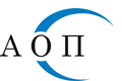 1000 София, ул. "Леге" 4e-mail: aop@aop.bgинтернет адрес: http://www.aop.bgОБЯВАза обществена поръчка на стойност по чл. 20, ал. 3 от ЗОП Номер на обявата: [43288/SP-2236]Възложител: [“СОФИЙСКА ВОДА” АД, ЕИК 130175000 представлявано от Арно Валто де Мулиак]Поделение (когато е приложимо): [……]Партида в регистъра на обществените поръчки: [00435]Адрес: [гр. София 1766, район Младост, ж.к. Младост 4, ул. Бизнес парк №1, сграда 2А]Лице за контакт (може и повече от едно лица): [Сергей Поборников]Телефон: [02/8122456]E-mail: [spobornikov@sofiyskavoda.bg]Достъпът до документацията за поръчката е ограничен: [] Да [Х] НеДопълнителна информация може да бъде получена от:[] Горепосоченото/ите място/места за контакт[] Друг адрес: (моля, посочете друг адрес)Приемане на документи и оферти по електронен път: [] Да [Х] НеОбект на поръчката:[Х] Строителство[] Доставки[] УслугиПредмет на поръчката: [Проектиране, доставка, монтаж и въвеждане в експлоатация на комбинирана, автоматична анализаторна станция за анализ на отпадъчни води на вход биобасейни по показателите Общ азот, Общ фосфор и Общ органичен въглерод, с включена система за подготовка на пробата и с възможност за интегриране на измерваните показатели в съществуващата СКАДА система на „Софийска вода“ АД.]Кратко описание: [съгласно приложения проекто-договор]Място за изпълнение на дейностите, предмет на Договора: гр. София, кв. Бенковски, СПСОВ Кубратово.Участниците трябва да направят задължителен оглед на обекта, предмет на поръчката. След приключване на огледа Участникът и представител на Възложителя подписват протокол за извършения оглед. Лице за контакт: инж. Борис Преславски, тел.0889 209 710. Дейностите, предмет на Договора съгласно приложения проекто-договор включват: Проектиране;Доставка;СМР и настройка;Въвеждане в експлоатация;Обучение на персонала на Възложителя На Изпълнителя не са гарантирани количества и продължителност на дейностите.ТЕХНИЧЕСКИ ИЗИСКВАНИЯ, ИЗИСКВАНИЯ КЪМ ИЗПЪЛНЕНИЕТО НА ДОГОВОРА, ГАРАНЦИОННИ СРОКОВЕ - съгласно приложения проекто-договорМясто на извършване: [гр. София, кв. Бенковски, СПСОВ Кубратово]Обща прогнозна стойност на поръчката (в лв., без ДДС): [191000]Обособени позиции (когато е приложимо): [] Да [Х] НеНомер на обособената позиция: [   ]Наименование: [……]Прогнозна стойност (в лв., без ДДС): [   ]Забележка: Използвайте този раздел толкова пъти, колкото са обособените позиции.Условия, на които трябва да отговарят участниците (когато е приложимо):в т.ч.:Изисквания за личното състояние: [Следва да не са налице обстоятелства по чл. 54, ал. 1, т. 1, 2 и 7 от ЗОП).Следва да не са налице обстоятелствата по чл. 54, ал. 1, т.3-5 от ЗОП.Следва да не е налице обстоятелството по чл.55, ал.1, т.4 от ЗОП.Следва да не е налице обстоятелството по чл. 101, ал.11 от ЗОП.Следва да не е налице обстоятелството по чл.3, т.8 и чл.4 от Закона за икономическите и финансовите отношения с дружествата, регистрирани в юрисдикции с преференциален данъчен режим, свързаните с тях лица и техните действителни собственици.]Правоспособност за упражняване на професионална дейност: [няма]Икономическо и финансово състояние: [няма]Технически и професионални способности: [Списък-декларация, описваща квалификацията и правоспособността на персонала, който ще бъде ангажиран при изпълнението на договора. В същата декларация участникът следва да декларира, че в случай, че бъде избран за изпълнител при сключване на договора ще представи документи, удостоверяващи, че персонала притежава трета квалификационна група по електро безопасност.]Информация относно запазени поръчки  (когато е приложимо):[] Поръчката е запазена за специализирани предприятия или кооперации на хора с   увреждания или за лица, чиято основна цел е социалното интегриране на хора сувреждания или на хора в неравностойно положение[] Изпълнението на поръчката е ограничено в рамките на програми за създаване назащитени работни местаКритерий за възлагане:[] Оптимално съотношение качество/цена въз основа на:      [] Цена и качествени показатели      [] Разходи и качествени показатели [] Ниво на разходите[Х] Най-ниска цена Показатели за оценка: (моля, повторете, колкото пъти е необходимо)Име: [……]                                           Тежест: [   ] Показатели за избор и методика за оценка: Икономически най-изгодната оферта ще се определи по критерий за възлагане „най-ниска цена“ въз основа на следните показатели:Показател П1 „Проектиране”, с максимален брой точки 10.Участникът попълва предлаганата от него цена за проектиране в Ценовата Таблица. Предложената цена не може да надвишава 10% от стойността на поръчката. Участникът с най-ниска цена получава максималния брой точки 10. Оценката за всеки останал Участник се получава като най-ниската  предложена цена се умножи по 10 и резултатът се раздели на предложената цена на съответния Участник и резултатът се закръгли до втория знак след десетичната запетая.Показател П2 – „Цена за доставка, СМР, въвеждане в експлоатация и обучение на персонала“, с максимален брой точки 90, по посочената по-долу методика за оценка:На оценка подлежи предложената цена за „Доставка, СМР, настройка, въвеждане в експлоатация и обучение на персонала (II+III)“, попълнена в Ценовата таблица. Участникът с най-ниска обща предложена цена (II+III) получава максималния брой точки 90. Оценката за всеки останал Участник се получава като най-ниската обща предложена цена (II+III) се умножи по 90 и резултатът се раздели на общата предложена цена (II+III) на съответния Участник и се закръгли до втория знак след десетичната запетая.Крайната оценка (КО) на всеки Участник се получава, въз основа на резултатите от оценките по показатели П1 и П2 по формулата: КО=П1+П2, където максималният брой точки е 100.Срок за получаване на офертите:Дата: (дд/мм/гггг) [23.05.2017]                      Час: (чч:мм) [16:30]Срок на валидност на офертите:Дата: (дд/мм/гггг) [23.10.2017]                      Час: (чч:мм) [14:30]Дата и час на отваряне на офертите:Дата: (дд/мм/гггг) [25.05.2017]Място на отваряне на офертите: [на адреса на възложителя - “СОФИЙСКА ВОДА” АД, ЕИК 130175000, гр. София 1766, район Младост, ж.к. Младост 4, ул. Бизнес парк, сграда 2А]Информация относно средства от Европейския съюз:Обществената поръчка е във връзка с проект и/или програма, финансиран/а със средства от европейските фондове и програми:  [] Да [Х] Не        Идентификация на проекта, когато е приложимо: [……]Друга информация (когато е приложимо): [……]Офертите за участие се подават в Деловодството на “Софийска вода” АД, град София 1766, район Младост, ж. к. Младост ІV, ул. "Бизнес парк" №1, сграда 2А, не по-късно от 16:30 часа на посочената по-горе дата. При приемане на офертата върху опаковката се отбелязват поредният номер, датата и часът на получаването и посочените данни се записват във входящ регистър, за което на приносителя се издава документ.Офертата и документите, свързани с участието в процедурата, се представят в запечатана непрозрачна опаковка от участника или от упълномощен от него представител - лично или чрез пощенска или друга куриерска услуга с препоръчана пратка с обратна разписка, на адреса, посочен от възложителя. Опаковката следва да е адресирана на вниманието на ръководещия процедурата: Сергей Поборников и надписан: „Проектиране, доставка, монтаж и въвеждане в експлоатация на комбинирана, автоматична анализаторна станция за анализ на отпадъчни води на вход биобасейни по показателите Общ азот, Общ фосфор и Общ органичен въглерод, с включена система за подготовка на пробата и с възможност за интегриране на измерваните показатели в съществуващата СКАДА система на „Софийска вода“ АД.“, с реквизити на участника - наименование, адрес за кореспонденция, телефон и по възможност факс и електронен адрес. Не се разрешава един Участник да участва с повече от една оферта. В процедурата за възлагане на обществена поръчка едно физическо или юридическо лице може да участва само в едно обединение. Свързани лица не могат да бъдат самостоятелни участници в една и съща поръчка. Съгласно §2, т.45. от Допълнителни разпоредби на ЗОП, „Свързани лица" са тези по смисъла на § 1, т.13 и 14 от допълнителните разпоредби на Закона за публичното предлагане на ценни книжа: а) лицата, едното от които контролира другото лице или негово дъщерно дружество;б) лицата, чиято дейност се контролира от трето лице;в) лицата, които съвместно контролират трето лице;г) съпрузите, роднините по права линия без ограничения, роднините по съребрена линия до четвърта степен включително и роднините по сватовство до четвърта степен включително.При участие на обединения, които не са юридически лица, съответствието с критериите за подбор се доказва от обединението участник, а не от всяко от лицата, включени в него, с изключение на съответна регистрация, представяне на сертификат или друго условие, необходимо за изпълнение на поръчката, съгласно изискванията на нормативен или административен акт и съобразно разпределението на участието на лицата при изпълнение на дейностите, предвидено в договора за създаване на обединението. Клон на чуждестранно лице може да е самостоятелен участник в обществената поръчка, ако може самостоятелно да подава заявления за участие или оферти и да сключва договори съгласно законодателството на държавата, в която е установен. В случаите по горната точка, ако за доказване на съответствие с изискванията за икономическо и финансово състояние, технически и професионални способности клонът се позовава на ресурсите на търговеца, клонът представя доказателства, че при изпълнение на поръчката ще има на разположение тези ресурси.Не се допускат алтернативни варианти. Оферти, които поставят допълнителни или алтернативни условия могат да не бъдат разгледани и могат да бъдат отхвърлени на основание тези условия.Възложителят не приема за участие в процедурата и връща незабавно на участниците оферти, които са представени след изтичане на крайния срок за получаване или в незапечатана или скъсана опаковка. Тези обстоятелства се отбелязват във входящия регистър.]Запечатаната и непрозрачна опаковка с офертата трябва да съдържа следните документи: Декларация за приемане на условията в проекта на договор /по образец/.Представяне на Участника /по образец/. Декларация  за липса на обстоятелства по чл. 97, ал. 5 от ППЗОП (за обстоятелствата по чл. 54, ал. 1, т. 1, 2 и 7от ЗОП) /по образец/. Декларацията се изготвя по приложения към настоящата документация образец.Декларация  за липса на обстоятелства по чл. 97, ал. 5 от ППЗОП (за обстоятелствата по чл. 54, ал. 1, т.3-5 от ЗОП)  /по образец/.  Декларацията се изготвя по приложения към настоящата документация образец.Декларация по чл. 101, ал.11 от ЗОП за липса на свързаност с друг участник /по образец/. При участници обединения - документ, подписан от лицата в обединението, в който задължително се посочва представляващият. С документа трябва да се доказва създаването на обединението, като са посочени правата, задълженията и отговорностите на участниците в обединението и следва по безусловен начин да се удостовери, че участниците в обединението поемат солидарна отговорност за участието в обществената поръчка и за задълженията си по време на изпълнение на договора.Декларация /по образец/, че Участникът няма да ползва подизпълнители или посочени видове работи от предмета на поръчката, които ще се предложат на подизпълнители и съответстващият на тези работи дял в проценти от стойността на обществената поръчка, както и предвидените подизпълнители. , както и видът на работите, които ще извършват и делът на тяхното участие. Участникът изцяло отговаря за работата на подизпълнителите, като документите по чл. 54, ал. 1, т. 1, 2 и 7 от ЗОП се представят за всеки един от подизпълнителите, а изискванията към тях се прилагат съобразно вида и дела на тяхното участие. Декларация по чл.3, т. 8 и чл. 4 от Закона за икономическите и финансовите отношения с дружествата, регистрирани в юрисдикции с преференциален данъчен режим, свързаните с тях лица и техните действителни собственици /по образец/. Пълномощно на лицето подписващо документите в офертата (в случай, че документите не са подписани от лицето, представляващо участника) – неприложимо при деклариране на обстоятелствата в Декларация по чл. 54, ал. 1, т. 1, 2 и 7 и Декларация по чл. 54, ал. 1, т. 3 - 5 ЗОП.Техническо предложение с пълно описание на техническите характеристики на всички елементи на предлаганата от Участника система за изпълнение на предмета на поръчката, включително производителя, марката и модела. Техническото предложение, трябва да съдържа информация за всички посочени точки описани в Технически изисквания от техническото задание предмет договора. Списък-декларация, описваща квалификацията и правоспособността на персонала, който ще бъде ангажиран при изпълнението на договора. В същата декларация участникът следва да декларира, че в случай, че бъде избран за изпълнител при сключване на договора ще представи документи, удостоверяващи, че персонала притежава трета квалификационна група по електро безопасност.Списък на всички резервни части и консумативи, за 12 месеца, необходими за анализаторната станция с посочени цени. Попълнена ценова таблица.Списък на документите, съдържащи се в опаковката с офертата /по образец/, подписан от участника.Липсата, на която и да е от горните категории информация, е несъответствие на офертата с изискванията на възложителя и ще доведе до дисквалификация на Участника. Участник, чиято оферта не отговаря на изискванията на документацията за участие, ще бъде отстранен от участие в процедурата.При подписване на договор за обществената поръчка с избрания изпълнител, последният е длъжен да изпълни задължението си по чл. 67, ал. 6 ЗОП, а именно, да предостави актуални документи, удостоверяващи липсата на основанията за отстраняване от процедурата, както и съответствието с поставените критерии за подбор. Документите се представят и за подизпълнителите и третите лица, ако има такива. Доказване липсата на основания за отстраняване:за обстоятелствата по чл. 54, ал. 1, т. 1 ЗОП - свидетелство за съдимост;за обстоятелството по чл. 54, ал. 1, т. 3 ЗОП - удостоверение от органите по приходите и удостоверение от общината по седалището на възложителя и на кандидата или участника;за обстоятелството по чл. 54, ал. 1, т. 6 ЗОП - удостоверение от органите на Изпълнителна агенция „Главна инспекция по труда";за обстоятелствата по чл. 55, ал. 1, т. 1 ЗОП - удостоверение, издадено от Агенцията по вписванията.Гаранция за изпълнение.Срок на гаранцията за изпълнение – с валидност срока на договора.Размер на гаранцията за изпълнение – 5% (пет процента) от стойността на договора. Условията й са упоменати в договора.Гаранцията се предоставя като:Парична сума - внесена в Център за услуги Младост 4 на „Софийска вода” АД, намиращ се на адрес: град София 1766, район Младост, ж. к. Младост ІV, ул. "Бизнес парк" №1, сграда 2А, в случай, че размерът на гаранцията е под 10 000 лв.;По банков път с платежно нареждане по сметка на "Софийска вода" АД: Общинска банка, клон Денкоглу, IBAN: BG07SOMB91301010307902, BIC: SOMBBGSF, като в основанието се посочва номерът на търга;Представяне на оригинал на неотменима и безусловна банкова гаранция за съответния срок. Застраховка, която обезпечава изпълнението чрез покритие на отговорността на изпълнителя Застраховката следва да бъде неотменима и безусловна.Паричната и банковата гаранция може да се предоставят от името на изпълнителя за сметка на трето лице - гарант. В случай на предоставяне на банкова гаранция от съдружник в обединение, гаранцията трябва да обезпечава задълженията на обединението. Aнгажиментът на Възложителя по освобождаване на предоставената банкова гаранция се изчерпва с връщането на нейния оригинал на Изпълнителя, като Възложителят не се ангажира с изготвяне на допълнителни потвърждения, изпращане на междубанкови SWIFT съобщения и заплащането на свързаните с това такси, в случай че обслужващата банка на Изпълнителя има някакви допълнителни специфични изисквания.Банковите разходи по откриването и поддържането на Гаранцията за изпълнение във формата на банкова гаранция, както и по усвояването на средства от страна на Възложителя, при наличието на основание за това, са за сметка на Изпълнителя. При представяне на гаранция във формата на застраховка, разходите по сключването на застрахователния договор и поддържането на валидността на застраховката за изисквания срок, както и по всяко изплащане на застрахователно обезщетение в полза на Възложителя, при наличието на основание за това, са за сметка на Изпълнителя.Участниците трябва да предвидят и заплатят своите такси по откриване и обслужване на гаранциите така, че размерът на гаранцията да не бъде по-малък от определения в процедурата.В случай че гаранцията е под формата на застраховка, застрахователната премия следва да е платена изцяло при представянето на гаранцията на Възложителя преди сключване на договора за обществената поръчка. Когато избраният изпълнител е обединение, което не е юридическо лице, всеки от съдружниците в него може да е наредител по банковата гаранция, съответно вносител на сумата по гаранцията или титуляр на застраховката.Заверени от участника копия от документи, удостоверяващи квалификацията и правоспособността на персонала, както и че персоналът притежава трета квалификационна група по електро безопасност.Когато в удостоверението по ал. 1, т. 3 ЗОП се съдържа информация за влязло в сила наказателно постановление или съдебно решение за нарушение по чл. 54, ал. 1, т. 6 ЗОП, участникът представя декларация, че нарушението не е извършено при изпълнение на договор за обществена поръчка.В случай че изпълнителят е обединение, което не е юридическо лице, тези документи се представят за всеки един от участниците в обединението;Документи за съответна регистрация или удостоверяващи изпълнение на друго изискване, което е необходимо за изпълнение на поръчката, съгласно изискванията на нормативен или административен акт и е поставено от Възложителя при откриване на процедурата.При непредставяне на изисканите по-горе документи от определения за изпълнител участник, Възложителят не сключва договор с него.Дата на настоящата обяваДата: (дд/мм/гггг) [02.05.2017]ВъзложителТрите имена: (Подпис и печат) [Арно Валто де Мулиак]Длъжност: [Изпълнителен директор]№Наименование Цена в лева, без ДДСIПроектиране IIДоставка на оборудването, съгласно Техническото заданиеIIIСМР, настройка и въвеждане в експлоатация и обучение на персоналаДоставка, СМР, настройка, въвеждане в експлоатация и обучение на персонала (II+III)Общо (I+II+III): Общо (I+II+III): /………………………………./………………………………………….………………………………………….………………………………………….Изпълнител/……………………………./Арно Валто де МулиакИзпълнителен директор„Софийска вода“ АДВъзложител Подизпълнител/НаименованиеЕИК/БУЛСТАТ/ЕГНСедалище и адрес на управлениеВидове работи от предмета на поръчката, които ще изпълнява всеки подизпълнител% от общата стойност на поръч ката№Наименование на документаДА/НЕДекларация за приемане на условията в проекта на договора (по образец). В декларацията следва да се посочи срокът на валидност на офертата в календарни дни, считано от крайната датата за подаване на офертата, съобразно заложения минимум в бланката по образец.Представяне на Участника /по образец/. Декларация  за липса на обстоятелства по чл. 97, ал. 5 от ППЗОП (за обстоятелствата по чл. 54, ал. 1, т. 1, 2 и 7от ЗОП) /по образец/.Декларация  за липса на обстоятелства по чл. 97, ал. 5 от ППЗОП (за обстоятелствата по чл. 54, ал. 1, т.3-5 от ЗОП) /по образец/.ДЕКЛАРАЦИЯ по чл. 101, ал.11 от ЗОП за липса на свързаност с друг участник /по образец /.При участници обединения - копие на договора за обединение, а когато в договора не е посочено лицето, което представлява участниците в обединението - и документ, подписан от лицата в обединението, в който се посочва представляващият. С документа трябва да се доказва създаването на обединението, като са посочени правата, задълженията и отговорностите на участниците в обединението и следва по безусловен начин да се удостовери, че участниците в обединението поемат солидарна отговорност за участието в публичната покана и за задълженията си по време на изпълнение на договора.Декларация /по образец/, че Участникът няма да ползва подизпълнители или списък на евентуалните подизпълнители, както и видът на работите, които ще извършват и делът на тяхното участие. Участникът изцяло отговаря за работата на подизпълнителите, като декларациите по чл. 54, ал. 1, т. 1-5 и 7 от ЗОП се представят за всеки един от подизпълнителите, а изискванията към тях се прилагат съобразно вида и дела на тяхното участие. Декларация /по образец/ по чл.3, т.8 и чл.4 от Закона за икономическите и финансовите отношения с дружествата, регистрирани в юрисдикции с преференциален данъчен режим, свързаните с тях лица и техните действителни собственици.Техническо предложение с пълно описание на техническите характеристики на всички елементи на предлаганата от Участника система за изпълнение на предмета на поръчката, включително производителя, марката и модела. Техническото предложение, трябва да съдържа информация за всички посочени точки описани в Технически изисквания от техническото задание предмет договора.Пълномощно на лицето подписващо документите в офертата (в случай, че документите не са подписани от лицето, представляващо участника) – неприложимо при деклариране на обстоятелствата в Декларация по чл. 54, ал. 1, т. 1, 2 и 7 и Декларация по чл. 54, ал. 1, т. 3 - 5 ЗОП.Списък-декларация, описваща квалификацията и правоспособността на персонала, който ще бъде ангажиран при изпълнението на договора. В същата декларация участникът следва да декларира, че в случай, че бъде избран за изпълнител при сключване на договора ще представи документи, удостоверяващи, че персонала притежава трета квалификационна група по електро безопасност.Списък на всички резервни части и консумативи, за 12 месеца, необходими за анализаторната станция с посочени цени.Попълнени от Участника ценова таблица на хартиен носител, в която всички празни клетки трябва да бъдат попълнени, съгласно изискванията на документацията за участие /по образец/.Списък на документите, съдържащи се в опаковката с офертата /по образец/, подписан от участника.Друго………..